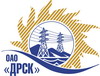 Открытое Акционерное Общество«Дальневосточная распределительная сетевая  компания»ПРОТОКОЛрассмотрения заявокПРЕДМЕТ ЗАКУПКИ:Открытый электронный запрос предложений на право заключения Договора на выполнение работ: Реконструкция сетей 10/0,4 кВ Архаринского района  для нужд филиала ОАО «ДРСК» «Амурские электрические сети» Закупка проводится согласно ГКПЗ 2014г. раздела  2.2.1 «Услуги ТПиР»  № 2657  на основании указания ОАО «ДРСК» от  15.08.2014 г. № 202.Плановая стоимость закупки:  2 628 433,00  руб. без учета НДСФорма голосования членов Закупочной комиссии: очно-заочная.ПРИСУТСТВОВАЛИ: 5 членов постоянно действующей Закупочной комиссии 2-го уровня.ВОПРОСЫ, ВЫНОСИМЫЕ НА РАССМОТРЕНИЕ ЗАКУПОЧНОЙ КОМИССИИ: О признании предложения соответствующим условиям закупкиО предварительной ранжировке предложенийО проведении переторжкиВОПРОС 1 «О признании предложений соответствующими условиям закупки»ОТМЕТИЛИ:Предложения ОАО "Востоксельэлектросетьстрой" г. Хабаровск, ул. Тихоокеанская, 165, ООО "Дальэлектромонтаж" г. Благовещенск ул. Амурская, 257 признаются удовлетворяющим по существу условиям закупки. Предлагается принять данные предложения к дальнейшему рассмотрению.ВОПРОС 2 «О предварительной ранжировке предложений»ОТМЕТИЛИ:В соответствии с требованиями и условиями, предусмотренными извещением о закупке и Закупочной документацией, предлагается предварительно ранжировать предложения следующим образом:ВОПРОС 3  «О проведении переторжки»ОТМЕТИЛИ:Учитывая результаты экспертизы предложений Участников закупки, Закупочная комиссия полагает целесообразным проведение переторжки. РЕШИЛИ:Признать предложения ОАО "Востоксельэлектросетьстрой" г. Хабаровск, ул. Тихоокеанская, 165, ООО "Дальэлектромонтаж" г. Благовещенск ул. Амурская, 257 соответствующими условиям закупки.Утвердить предварительную ранжировку предложений Участников:1 место: ОАО "Востоксельэлектросетьстрой" г. Хабаровск, ул. Тихоокеанская, 1652 место: ООО "Дальэлектромонтаж" г. Благовещенск ул. Амурская, 257Провести переторжку.Пригласить к участию в переторжке участников ОАО "Востоксельэлектросетьстрой" г. Хабаровск, ул. Тихоокеанская, 165, ООО "Дальэлектромонтаж" г. Благовещенск ул. Амурская, 257Определить форму переторжки: заочная.Назначить переторжку на 22.09.2014 в 15:00 час. (благовещенского времени).Место проведения переторжки: ЭТП b2b-energo Техническому секретарю Закупочной комиссии уведомить участников, приглашенных к участию в переторжке о принятом комиссией решении.№ 520/УТПиР-Р               город  Благовещенск«19» сентября 2014Наименование участниковцена  руб. без НДСМесто в предварительной ранжировкеНеценовая предпочтительность (в баллах на балльной шкалеот 3до 5)ОАО "Востоксельэлектросетьстрой" г. Хабаровск, ул. Тихоокеанская, 1652 622 000,0013,00ООО "Дальэлектромонтаж"г. Благовещенск ул. Амурская, 2572 628 433,0023,00Ответственный секретарь Закупочной комиссии 2 уровня ОАО «ДРСК»____________________О.А. МоторинаТехнический секретарь Закупочной комиссии 2 уровня ОАО «ДРСК»____________________Е.Ю. Коврижкина